Bulletin / Banner Change Transmittal Form[X]	Undergraduate Curriculum Council  [ ]	Graduate CouncilSigned paper copies of proposals submitted for consideration are no longer required. Please type approver name and enter date of approval.  Email completed proposals to curriculum@astate.edu for inclusion in curriculum committee agenda. 1.Contact Person (Name, Email Address, Phone Number)2.Proposed Change3.Effective Date4.Justification – Please provide details as to why this change is necessary. Bulletin ChangesMajor in Sociology (cont.) Bachelor of Arts A complete 8-semester degree plan is available at http://registrar.astate.edu/.For Academic Affairs and Research Use OnlyFor Academic Affairs and Research Use OnlyCIP Code:  Degree Code:Department Curriculum Committee ChairCOPE Chair (if applicable)Department Chair: Head of Unit (If applicable)                         College Curriculum Committee ChairUndergraduate Curriculum Council ChairCollege DeanGraduate Curriculum Committee ChairGeneral Education Committee Chair (If applicable)                         Vice Chancellor for Academic AffairsInstructions Please visit http://www.astate.edu/a/registrar/students/bulletins/index.dot and select the most recent version of the bulletin. Copy and paste all bulletin pages this proposal affects below. Follow the following guidelines for indicating necessary changes. *Please note: Courses are often listed in multiple sections of the bulletin. To ensure that all affected sections have been located, please search the bulletin (ctrl+F) for the appropriate courses before submission of this form. - Deleted courses/credit hours should be marked with a red strike-through (red strikethrough)- New credit hours and text changes should be listed in blue using enlarged font (blue using enlarged font). - Any new courses should be listed in blue bold italics using enlarged font (blue bold italics using enlarged font)You can easily apply any of these changes by selecting the example text in the instructions above, double-clicking the ‘format painter’ icon   , and selecting the text you would like to apply the change to.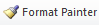 Please visit https://youtu.be/yjdL2n4lZm4 for more detailed instructions.Electives (select 18 24hours from the following): ANTH 2233, Introduction to Cultural Anthropology CRIM 3263, Criminology CRIM 3323, Juvenile Delinquency SOC 3003, Sociology of Gender SOC 3223, Sociology of Families SOC 3293, Self and Society SOC 3313, Sociology of Sexuality SOC 3333, Sociology of Health & Illness SOC 3353, Minority Groups SOC 3363, Sociology of Religion SOC 3463, Collective Behavior SOC 4003, Perspectives on Death and Dying SOC 4063, Sociology of Disasters SOC 4073, Sociology of Family Violence SOC 4203, Social Deviance SOC 4213, Childhood and Adolescence SOC 4223, Urban Sociology SOC 4233, Social Organization SOC 4253, Rural Sociology SOC 4263, Terrorism as a Social Movement SOC 4273, World Population and Society SOC 4283, Qualitative Data Analysis SOC 4323, Applied Research If not taken to satisfy the core requirement. SOC 4343, Geographic Information Systems for the Social Sciences SOC 4353, Sociology of Aging SOC 4363, Environmental Sociology SOC 4423, Sociology of Medicine SOC 460V, Special Problems SOC 4703, Internship 18 24Sub-total 39 48Electives: Sem. Hrs. Electives 31-43 22-34Total Required Hours: 120 